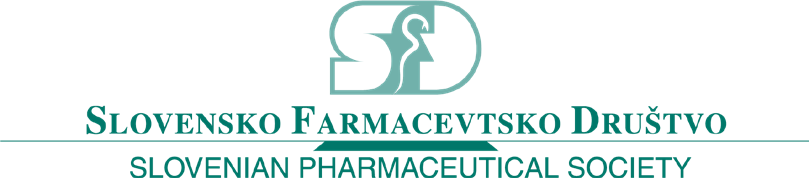 PRIJAVNICA NA SEMINARTorek, 11. 6. 2024, Hotel Šport (Grajska cesta 2), OTOČEC, SlovenijaIme in Priimek:	 Podjetje:Delovno mesto: Naslov: Telefon:E-mail:V kolikor potrebujete prevoz označite:Želim prevoz iz Ljubljane (Dolgi most, parkirišče)Želim prevoz iz Zagreba (TC King Cross, Ul. Velimira Škorpika 34)Prijavnico prosim pošljite najkasneje do petka, 24. 5. 2024 na elektronski naslov: cleanroom@sanol-h.comPo prejemu prijave vam bomo poslali potrditev in predračun za plačilo kotizacije.V primeru 5 ali več udeležencev iz istega podjetja nudimo 5% popusta na vse prijave.Kotizacija: 145 € + DDV na osebo.Obveščamo vas, da je število mest na dogodku omejeno in bomo v primeru večjega števila prijavljenih upoštevali vrstni red prijav.Za vse dodatne informacije nas kontaktirajte:Špela Peterka: cleanroom@sanol-h.com, +386 (0)31 437 308Matea Tabet: cleanroom@sanol-h.com, +385 (0)99 5050 265Z oddajo prijavnice Slovenskemu farmacevtskemu društvu in Sanolu H dovoljujem zbiranje, hrambo, obdelavo in uporabo mojih osebnih podatkov za potrebe izvedbe strokovnega seminarja, pri čemer sta obdelovalca osebnih podatkov, Slovensko farmacevtsko društvo, Dunajska cesta 184 A, 1000 Ljubljana (info@ sfd.si) in družba Sanol H d.o.o., Franje Lučića 32, 10090 Zagreb (info@sanol-h.com) dolžna ravnati v skladu z določili Zakona o varstvu osebnih podatkov (ZVOP-2) in Splošne uredbe EU o varstvu osebnih podatkov (GDPR). V skladu z določili GDPR imate pravico do vpogleda, popravka, izbrisa, prenosljivosti, omejitve obdelave osebnih podatkov in ugovora.Veselimo se srečanja in vas lepo pozdravljamo!